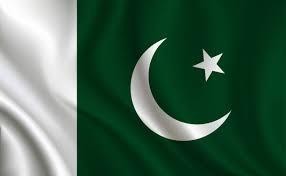 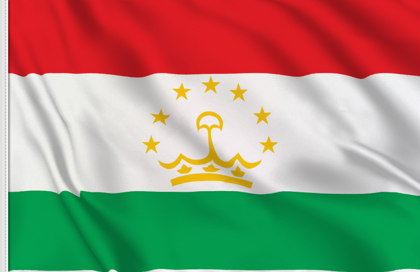 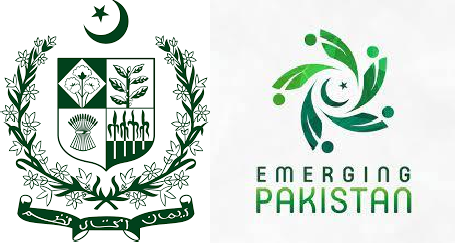 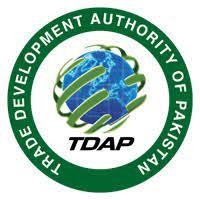 IntroductionPreambleTajikistan is a mountainous landlocked country with a total area of 142,550 km2. It has common borders with other Central Asian Republics, including Kyrgyzstan and Uzbekistan, and with China, and Afghanistan. Its GDP stands at USD 8.19 bn (2020) with agriculture, mining, metal processing and services as the major contributors of the economy. With a population of 9.5 mn people, its per capita income is USD 1147, GDP per capita (PPP) is USD 3657. Pakistan and Tajikistan share friendly relations. They are separated by a narrow strip of border called the Wakhan border and share close resemblance in their cultures, due to geographic proximity as well as common religion. Pakistan provides a potential transit route for Tajikistan to Arabian Sea and beyond, and also the shortest route. Moreover, Tajikistan is the entrance point for Pakistan into Central Asia and beyond towards Eastern Europe. Hence, both countries can find many opportunities in terms of economic and trade relationships.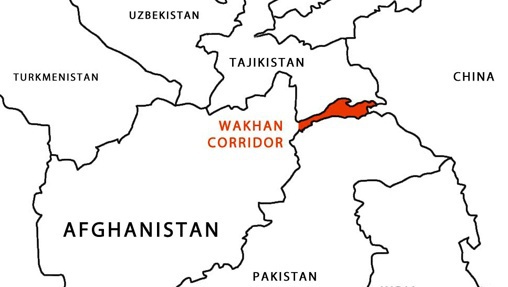 Currently, Pakistan and Tajikistan do not have any trade agreement, however they can find trade opportunities in many sectors, including logistics, pharmaceuticals, agriculture and textile. Pakistan as the transit route for Tajikistan, has great potential in transport and logistic sector, providing an open field to bring in road shipping lines and building a competitive environment with better and efficient transit cargo services. Moreover, with cotton and yarn as one of the major exports of Tajikistan, textile sector offers an opportunity for joint ventures between the two countries, where Pakistan can provide its expertise in fashion industry and finished textile products. Pharmaceuticals is one of the major imports of Tajikistan, and Pakistan can explore it as an export market. Furthermore, as agriculture is one of the major contributors of Tajik economy, avenues for joint ventures, and opportunities for bilateral trade can be explored between the two countries. Though, Tajikistan is a very small country in terms of population and GDP, however, it can be used as the starting point for Pakistan to enter the Central Asian Republics and Eastern Europe and explore the untapped markets for Pakistani products.Tajikistan Trade ProfileFollowing tables explain the trade profile of Tajikistan.Unit : US Dollar thousandSource: TradeMapSource: TradeMapPakistan – Tajikistan Trade OverviewFollowing graph explains the trend of Imports and Exports of Pakistan to Tajikistan in the last five years.Source: TradeMapPotential Sectors of ExportsAs per trade statistical analysis done on the basis of data from the Trade Map, pharmaceutical, food, and textile have come up as potential sectors of exports for Pakistan to Tajikistan. At the start of the activity, the mission in Dushanbe identified these same sectors along with logistics and mining as potential ones. Following graph explains Tajikistan’s imports from the world and Pakistan’s exports to the world in these potential sectors.Source: TradeMapPotential Sectors for JVsAs per the mission and after analyzing the ground realities, it has been found that there is a potential for Joint Ventures between Pakistan and Tajikistan in the following four sectors. Food SectorInstallation of Processing Plants.Establishment of Cold storage chains.Textile SectorEstablishment of vocational training institutes.Up-gradation of Tajik textile sector.Mining SectorAssistance in mining machinery and implements.Provision of labor force.Tourism SectorDevelopments of tourist sites in both countries.Imports from Tajikistan for cost effectivenessPakistan imports many raw materials for the preparation of finished products that it ultimately exports. Pakistan imports raw cotton from the USA, Brazil, Mexico, Argentina and unwrought Aluminum from Saudi Arabia, UAE and China. However, these two items are among the top exports of Tajikistan. Following graph categorically explains it.Source: TradeMapObjectives of Pakistan Tajikistan Business ForumFollowings were the main objectives of the event:To explore Central Asian Markets, in general, and Tajikistan in particular as new export avenues for Pakistan.  To facilitate Pakistani Business community to find new business and investment opportunities in Tajikistan. To provide a platform for JVs between Pakistani and Tajik Business community. Pre-event activitiesBudget ApprovalThe budget for the event was prepared and rationalized by TDAP ISD and after consent fromTDAP HQs, it was approved by EDF.Venue ManagementVenue for the Business Forum was selected and managed by Tajikistan Government. Products in focus & preparation of delegates listThe sectors & sub-sectors were identified by the mission in Dushanbe, as well as Product divisions of TDAP. Besides this Ministry of Commerce also identified potential companies for incorporation in the delegation. (The final list has been attached in annexure).Facilitation of DelegatesThe facilitation to delegates was extended in the following areas:Air ticket:There was no direct flight from Islamabad to Dushanbe. The delegates had two options, either to travel by commercial flight or via charter flight arranged by TDAP. Considering time constraints and travelling issues, PIA charter flight was arranged by TDAP. Once the flight was arranged, TDAP managed all the payment receipts and coordinated with PIA for ticketing process. The tickets were shared with all delegates before departure.Visa facilitation:TDAP collected details of passports for Note-verbale (NV) of all the delegates to get visa which were then sent to Ministry of Commerce for issuance of NV to Tajikistan Embassy. Coordination was carried out with Tajik Embassy in ISD so as timely visas were issued. Other than that, all the delegates were communicated information regarding visa application process. Moreover, all the passports were collected by TDAP, submitted in Tajik Embassy and sent back to some delegates via courier after the visa endorsements. A few delegates also collected their passport at the airport from facilitation desk established by TDAP Islamabad. Hotel facilitation:Trade Mission shared a list of two hotels with TDAP which were shared with the delegates to book their hotel as per their choice and convenience.Design & printing	Designing of logo, theme, backdrops, and standees etc. and printing of B2B proforma was done by TDAP and shared with the Mission.A comprehensive booklet (in English as well as translated in Russian) showcasing major trade statistics and highlights of Pakistani foreign trade, investment and connectivity was developed keeping in view the products in focus. 200 copies of the booklets were printed and distributed later on among the Tajik delegates during the Conference and B2B session.A detailed directory of Pakistani delegates (in English as well as translated in Russian) was developed for information sharing with Tajik counterparts. 200 copies of the directories were printed and distributed later on among the Tajik companies during the Conference and B2B session.Pakistan Tajikistan Business Forum (Dushanbe, September 16th)VenueMinistry of Commerce and Trade Development Authority of Pakistan organized Pak-TajikBusiness Forum on 16th September, 2021 at Hyatt Regency, Dushanbe.The event was divided into two main components:B2B Meetings - interactions of Pakistani delegates with Tajik buyers through dedicated collaborative endeavors (16th September, 2021)Pakistan-Tajikistan Business Forum-Conference (16th September, 2021)B2B SessionThere was a B2B matchmaking exercise between the businessmen of both countries on 16th September, 2021 before the Conference. The successful execution of B2B interaction was a result of well-planned and well-coordinated efforts of TDAP team and Commercial section of the Pakistan’s mission in Tajikistan.Leading sectors participating in B2B sessionTDAP arranged business delegation comprising of 58 Pakistani companies including leading business representatives from textile, fruit and vegetables, pharmaceuticals, tourism, construction, mining, and logistics, etc. Moreover, representatives from leading trade bodies such as FPCCI, QCCI, CCCI and SCCI were part of the Pakistani delegation.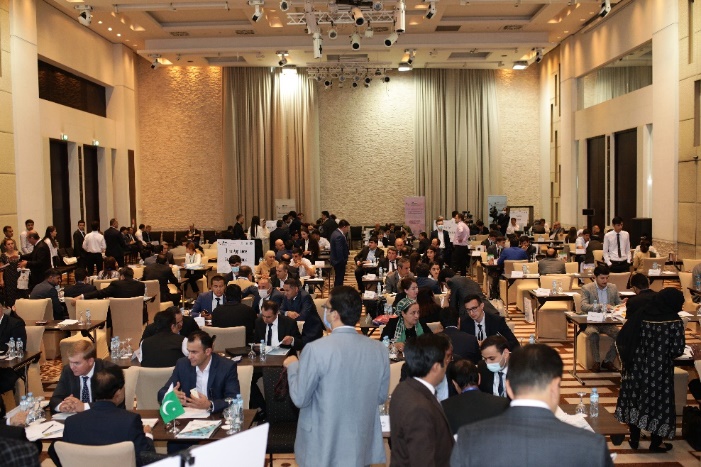 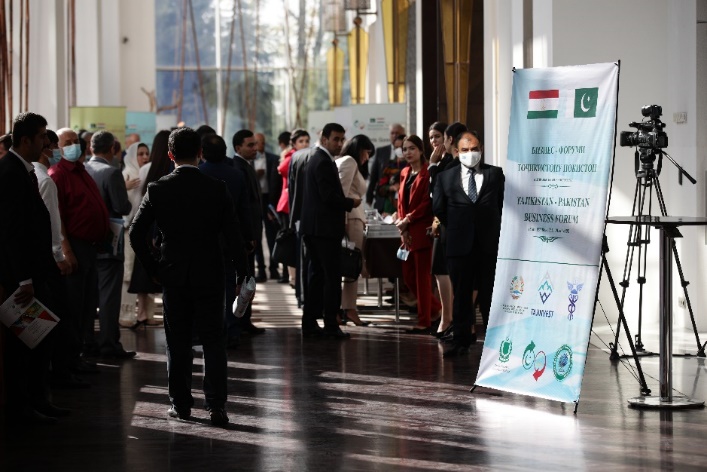 The list of 248 Tajik businessmen was shared by Trade Mission (enclosed in annexure). The product officers were designated to prepare B2B schedules for their allocated sectors which were shared with all Pakistani delegates before departure. Also those sectors were identified where Pakistani delegates or Tajik buyers were not available for B2B interactions. The details of the Tajik buyers is reported in the table below. The registration process for Tajik companies was done by the mission staff. Name Tags were distributed among the Pakistani delegates by the Product Officers from TDAP.Summary of B2B meetings between Pakistani and Tajik BusinessmenThe response from both Tajik and Pakistani sides was encouraging as out of 248 delegates list shared by Trade Mission (Dushanbe) approximately 116 Tajik buyers attended the Business Forum. More than 800 business interactions took place between Pakistani exporters and Tajik buyers. Mission shared that the reason for companies who could not join was road blockages and diversions of traffic due to VVIP movements of SCO summit.In addition to that, Pakistan’s pharmaceutical, fruit and vegetable, textile, logistics, mining, construction companies also signed different agreements and MOUs related to trade, investment and joint ventures.Following sectoral B2B meetings were held during Business Forum.Feedback of Pakistani Companies attending Business Forum And SWOT analysis of major SectorsAs per the feedback proforma shared with delegates during B2B meetings, following feedbacks were received.Pharmaceutical Sector: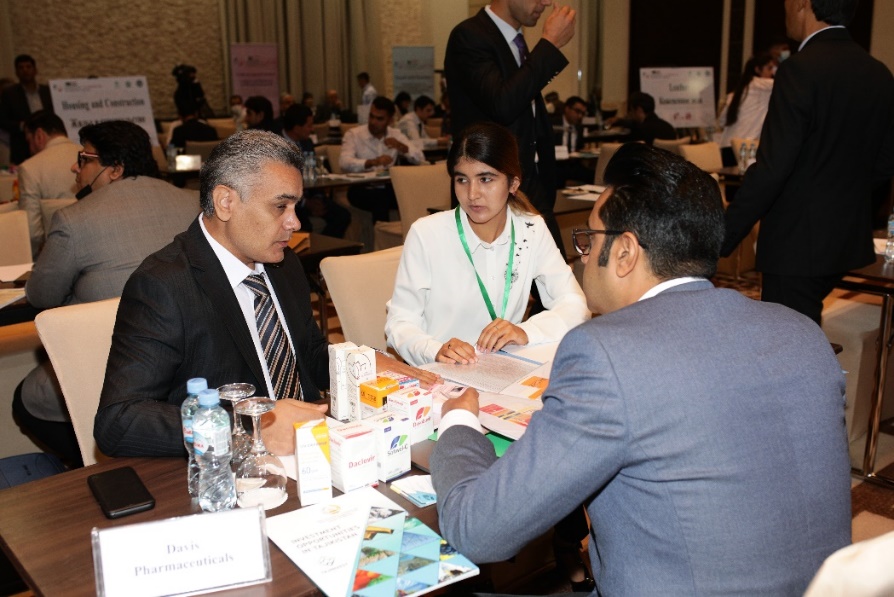 SWOT Analysis:Strengths  95 % of the total pharmaceutical demand is covered through imports.Huge demand of pharmaceutical products manufactured in Pakistan. For instance, products related to diabetes, blood purifier, disposable syringes and allergy.Weaknesses Absence of transit trade agreement between Tajikistan, Afghanistan.  Absence of direct cargo flights to Tajikistan.Absence of easy visa regime for foreign businessmen. Absence of banking channels for monetary transactions between business parties. OpportunitiesCost effective and less time consuming land route to Tajikistan for transportation of perishable products once logistics and transit trade agreement is in place. TIR convention between the two countries can further enhance and ease the trade.Trade to Tajikistan will open Eurasian region for Pakistani products.Threats  Loss of revenue/ foreign exchange due to absence of transit agreement between Pakistan and Tajikistan.Loss of origin identity of Pakistani products due to their exports under Afghanistan’s customs. Non existing banking channels create opportunities for fraudulent activities and undocumented economic activities.Mining Sector:SWOT Analysis:Strengths Tajikistan is a mountainous – landlocked country. Pakistan can be the best route for Tajikistan to export its minerals.Aluminum ore is one of the major exports of Tajikistan.Availability of Tajik Coal will provide Pakistani industries a cost effective alternative for energy generation.Weaknesses Absence of transit trade agreement between Tajikistan, Afghanistan, and Pakistan. Absence of direct cargo flights to Tajikistan.Absence of easy visa regime for foreign businessmen. Absence of banking channels for monetary transactions between business parties. OpportunitiesCost effective and less time consuming land route to Tajikistan for transportation of products once logistics and transit trade agreement is in place. There is growing demand of Aluminum in Pakistan’s fan, cutlery and auto parts industry.TIR convention between the two countries can further enhance and ease the trade.Threats  Loss of revenue/ foreign exchange due to absence of transit agreement between Pakistan and Tajikistan.Loss of origin identity of Pakistani products due to their exports under Afghanistan’s customs. Non existing banking channels create opportunities for fraudulent activities and undocumented economic activities. Volatile situation of Afghanistan.Textile Sector: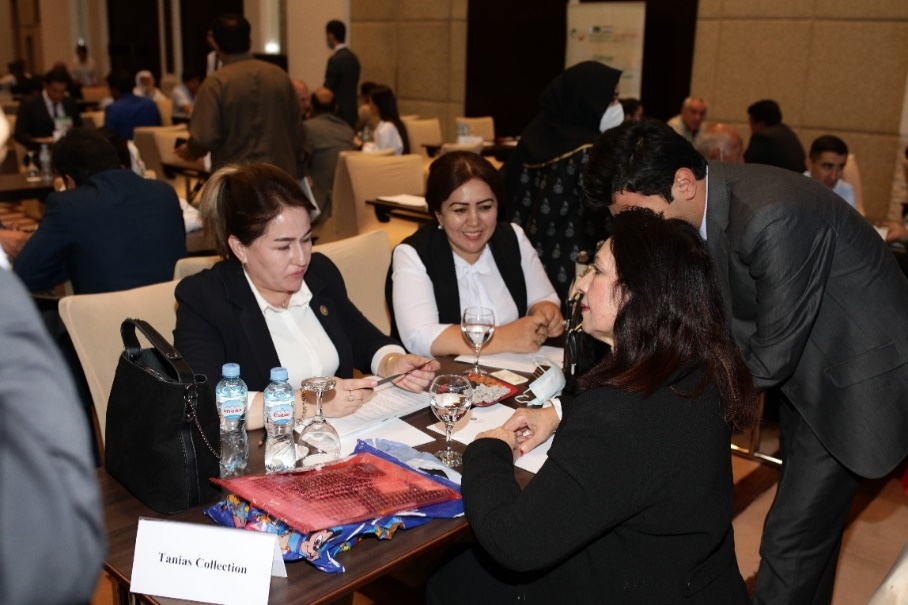 SWOT Analysis:Strengths Tajikistan is an agrarian economy. They are producing cotton more than their local consumption. Tajikistan as a gateway to other Central Asian Republics and Eastern Europe. Pakistan can boost its textile export by entering into these markets. They are exporting cotton and yarn to the world at competitive prices. Weaknesses No transit trade agreement between Tajikistan, Afghanistan, and Pakistan; hence E-form is not issued for exports to Tajikistan via Afghanistan land route. Absence of direct cargo flights to Tajikistan.Absence of easy visa regime for foreign businessmen. No Banking channels for monetary transactions between business parties. OpportunitiesThe weather pattern of two countries is very much same. Pakistan can launch its medium and high end brands into Tajikistan. Raw cotton and yarn can be imported into Pakistan at lower price. People follow same dress pattern in both countries with a slight change. Pakistan’s fashion designer can easily tap this market. Joint ventures can be made with Tajik companies to operate their closed units.Employment opportunity is also there in textile sector. Most of the operating units are working at under capacity.  TIR convention between the two countries can further enhance and ease the trade.Cost effective and less time consuming land route to Tajikistan for transportation of perishable products once logistics and transit trade agreement is in place. Threats  Loss of revenue/ foreign exchange due to absence of transit agreement between Pakistan and Tajikistan.Loss of origin identity of Pakistani products due to their exports under Afghanistan’s customs. Non existing banking channels creates opportunities for fraudulent activities and undocumented economic activities. Leather Sector:Food Sector: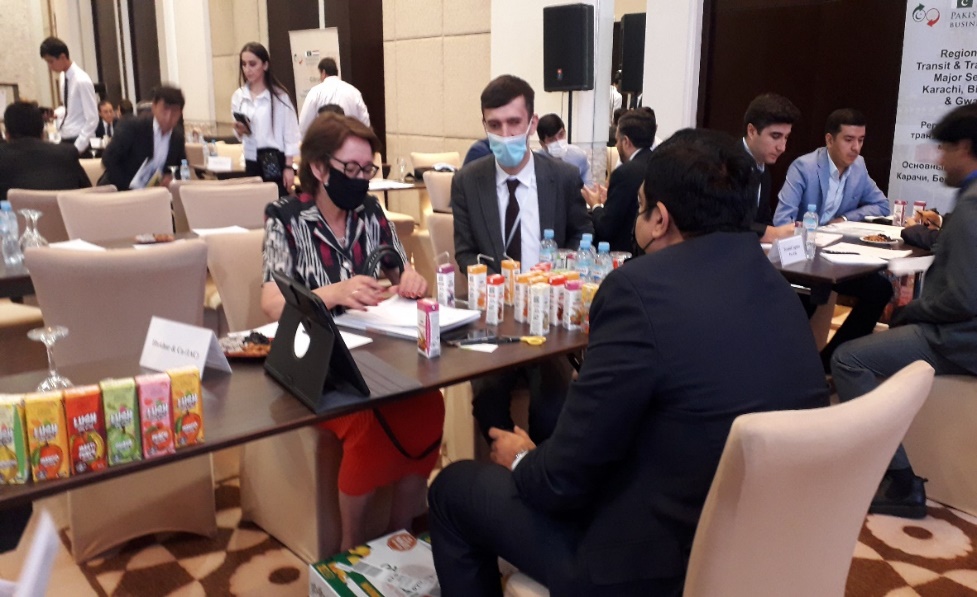 SWOT analysis:Strengths Mangoes and Mandarins (citrus products) are not produce in Tajikistan, but are highly demanded by the locals. Potatoes are one of the major vegetables imported by Tajikistan, and major vegetable exported from Pakistan. Comparatively better food processing industry of Pakistan. Weaknesses No transit trade agreement between Tajikistan, Afghanistan, and Pakistan; hence E-form is not issued for exports to Tajikistan via Afghanistan land route.  Absence of direct cargo flights to Tajikistan.Absence of easy visa regime for foreign businessmen. No Banking channels for monetary transactions between business parties. Absence of Reefer trucks for transportation of perishable food items. OpportunitiesDemand for Pakistani Fruits and Vegetables, especially Kinnow, Mango, and Potato. Demand for packaged foods, such as fruit beverages, dairy cream, milk, etc. for the retail sector. Demand for edible vegetable oils, and seed oils. Cost effective and less time consuming land route to Tajikistan for transportation of perishable products once logistics and transit trade agreement is in place. TIR convention between the two countries can further enhance and ease the trade.Threats  Loss of revenue/ foreign exchange due to absence of transit agreement between Pakistan and Tajikistan.Loss of origin identity of Pakistani products due to their exports under Afghanistan’s customs. Non existing banking channels create opportunities for fraudulent activities and undocumented economic activities. Transport and Logistics Sector: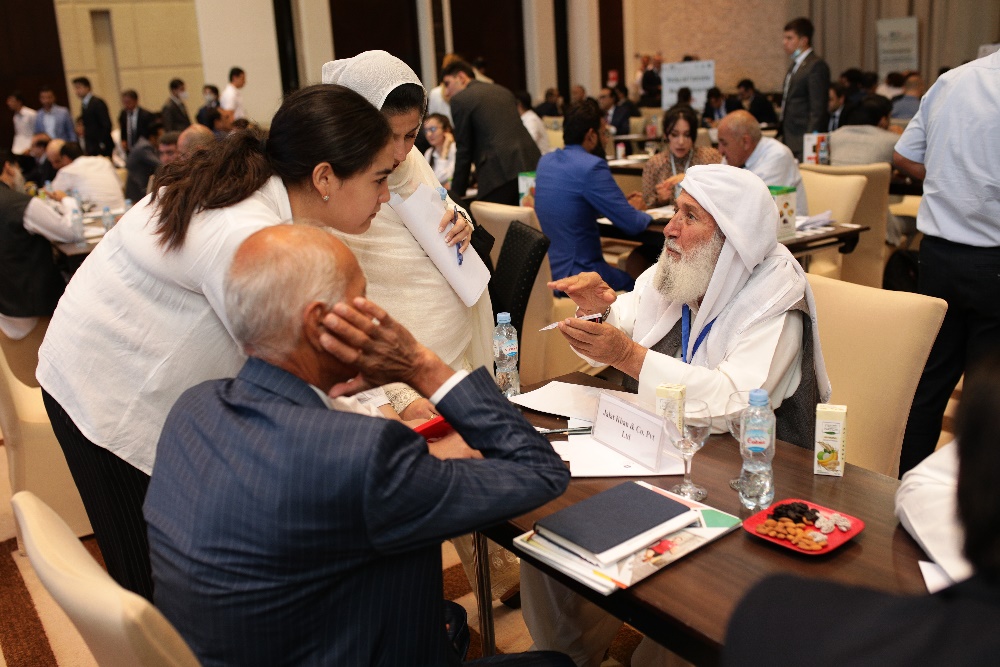 SWOT Analysis:Strengths Pakistan offers shortest transit land route to deep water sea port for Tajikistan and other Central Asian Republics. Tajikistan as a gateway to other Central Asian Republics and East Europe for trade through land routes. Weaknesses Non-inclusion of Tajikistan under WeBOC module for transit trade from Pakistan via Afghanistan. No Banking channels for monetary transactions between business parties. Logistic services being provided under Afghani consignee due to absence of transit agreement. OpportunitiesHigh demand for the logistic services as CPEC connects Central Asia to Pakistan’s sea ports. Creation of employment and job opportunities once logistics services are streamlined. Cost effective and competitive logistic services due to high potential for investments. Threats  Loss of revenue/ foreign exchange due to absence of transit agreement between Pakistan and Tajikistan.Loss of origin identity of Pakistani products due to their exports under Afghanistan’s customs. Non existing banking channels create opportunities for fraudulent activities and undocumented economic activities. Loss of potential investment in the sector due to absence of transit trade agreement and Afghanistan’s volatile political situation.Construction Sector:Business highlightsMore than 800 business meetings took place and approximately US$ 20 million agreements/deals were signed during the event. Other discussions are going on to finalize business deals.16 MOUs were signed on 16th September, 2021. Other business deals are in process of finalization.Testimonials of Pakistani DelegatesPakistan – Tajikistan Business Forum – Conference (16th September, 2021)Program of ConferenceRegistration of participants.Speech by the Deputy Prime Minister of Republic of Tajikistan Speech by the Adviser to the Prime Minister on Commerce and Investment of the Islamic Republic of Pakistan Mr. Abdul Razak DawoodPresentation by Mr. Jamil Qureshi, Director General (Investment Promotion) Board of Investment, Government of Pakistan.Signing ceremony of MOUs.Speech by the Prime Minister of Islamic Republic of Pakistan H.E Mr. Imran Khan.Q&A session.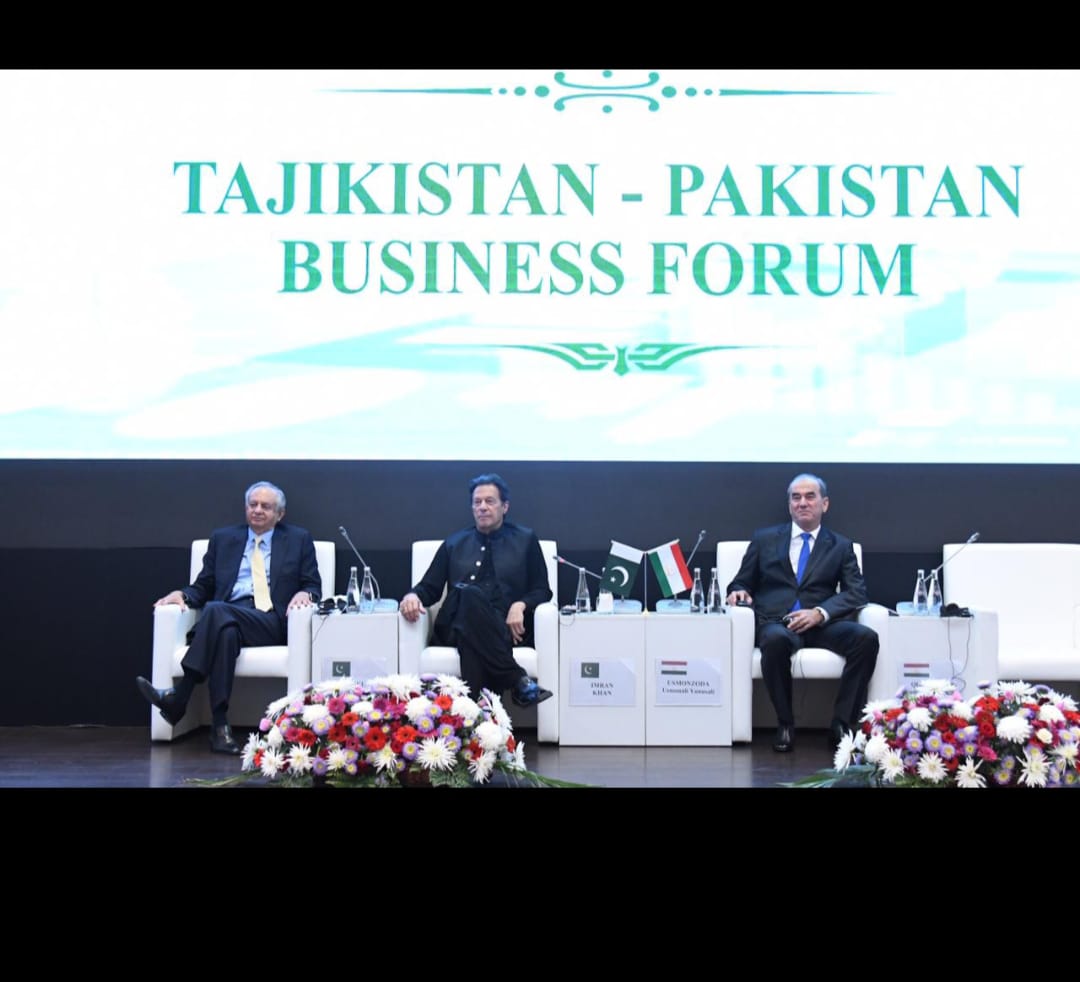 Summary of Business Forum-Conference Pakistan-Tajikistan Business Forum- Conference started with a welcome note from Tajik host, followed by a speech from Advisor to PM on Commerce and Investment, Mr. Razzak Dawood, endorsing economic integration of Pakistan and Tajikistan as a step towards regional integration and creation of a Win-Win situation for both countries. The speech of Mr. Dawood was followed by a presentation by BOI representative, who highlighted the potential sectors of Pakistan for investments, as well as joint ventures between the two countries. After BOI’s presentation, Deputy Prime Minister of Republic of Tajikistan gave a presentation on Trade and Economy of Tajikistan, identifying potential sectors where Pakistan can find opportunities for trade and economic partnership. Following this speech was the MoU signing ceremony between Pakistan and Tajik Companies. The Honorable Prime Minister of Islamic Republic of Pakistan, Mr. Imran Khan arrived at the venue after the signing of MoUs, and gave an elaborate speech on the economic cooperation between the two countries and facilitation of business delegates from both sides to enhance their bilateral trade. The PM’s speech was followed by a Question & Answer session, where business men from both sides expressed their gratitude and highlighted the current issues and challenges for trade between Pakistan and Tajikistan which needs to be addressed.Distribution of Promotional MaterialPromotional material developed by TDAP was distributed among the Tajik delegates. Following items were included in the promotional materialPakistan-Tajikistan Trade potential bookletDelegates DirectoryStatus of MOUs/Contracts signedSeveral MOUs and contracts were signed and exchanged among the business delegates from Pakistan and Tajik side during the conference. These include MOUs/ contracts in the fields of pharmaceutical, mining, construction, food, textile, and logistics.Sideline ActivitiesVisits to Textile and Leather factoriesVisit to textile and leather factories was arranged by the mission on 15th September, 2021. The purpose was primarily to give our textile and leather delegates an idea about Tajik textile sector. Visit of three textile factories (Vahdat textile, Toj textile, Ganj textile) and one leather factory (Poyafzoli charm) was arranged for the delegates.Response from delegates was good as this visit gave them an idea what they can trade with Tajik companies. 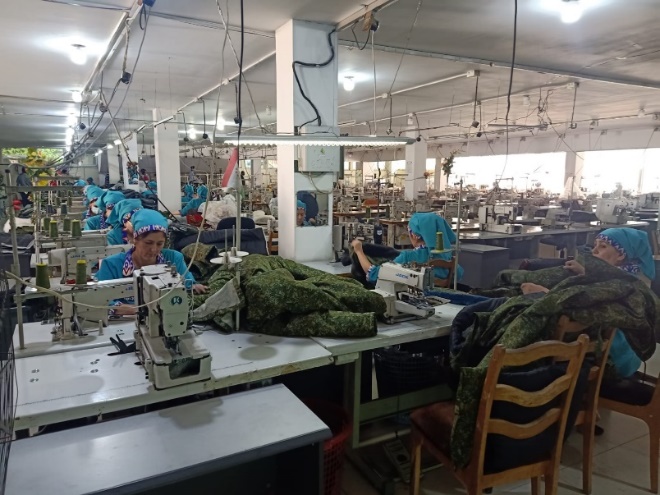 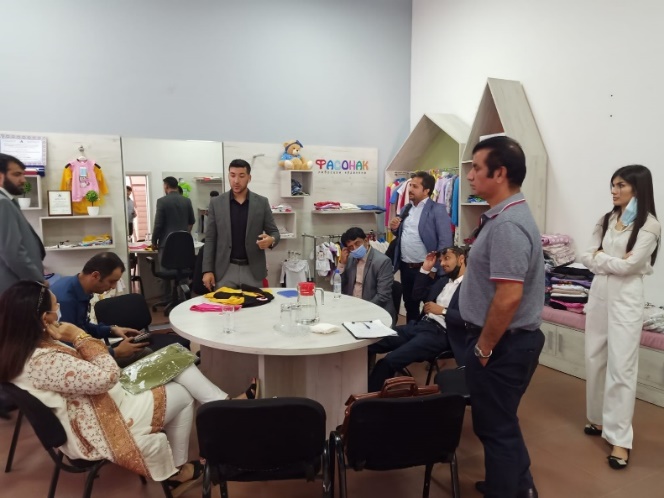 Meeting with the Tajikistan’s Ministry of IndustriesSelected delegates from mining, pharmaceutical and textile sectors had meeting with Deputy Minister of Industries, Tajikistan.Delegates presented their concerns regarding transportation, banking channels and availability of technical work force.Deputy Minister assured complete collaboration and addressal of issues highlighted by Pakistani delegates.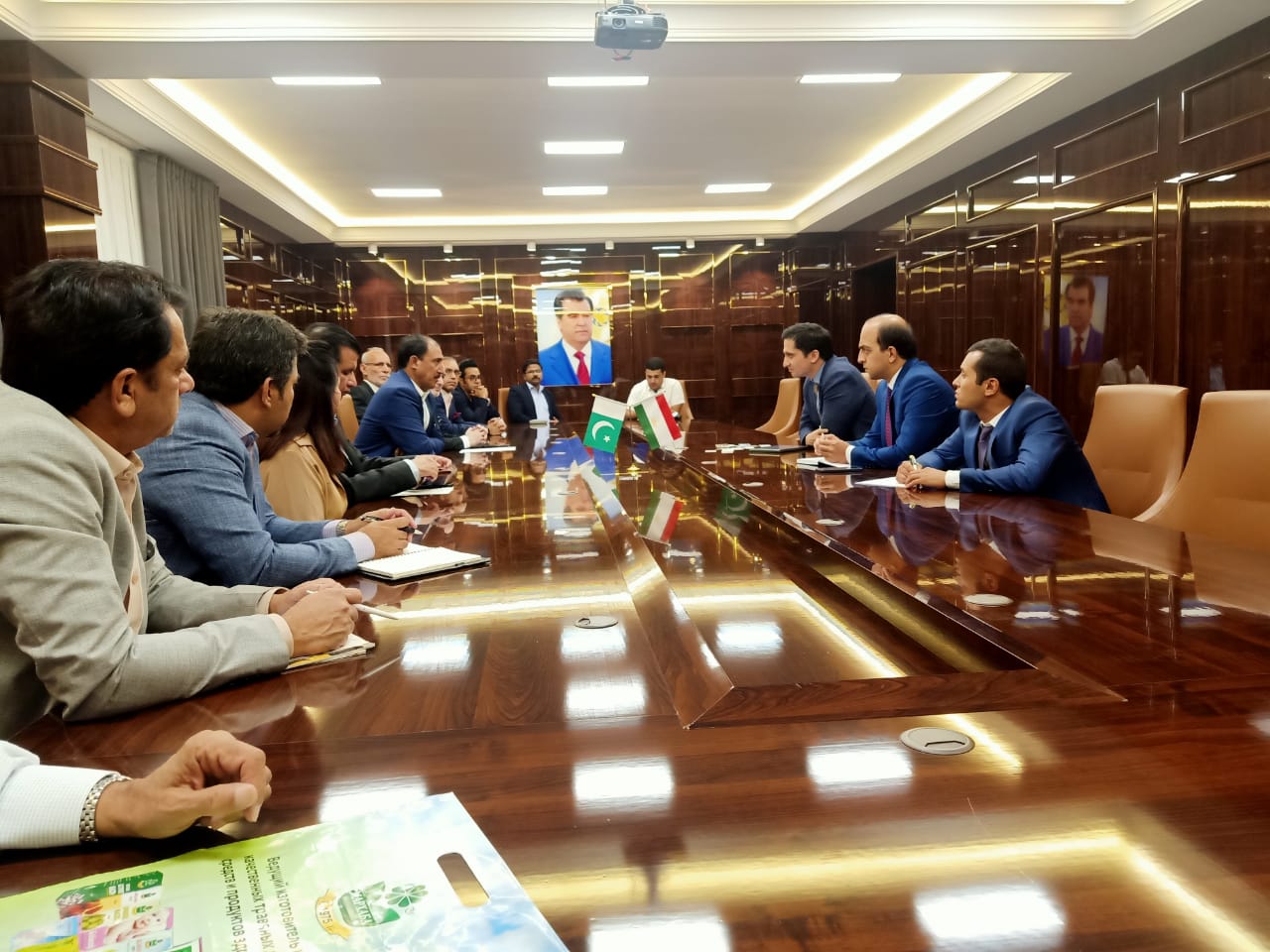 Management TeamsTwo teams, TDAP Facilitation Team and TDAP B2B Team, were formed in the event led by the Director General TDAP.TDAP Facilitation TeamThis team was responsible for visa, air ticket and hotel facilitation of delegates.TDAP Facilitation Team was comprised of following officers:TDAP B2B TeamB2B Secretariat was established to ensure smooth and effective facilitation and coordination of B2B meetings between the Tajikistan buyers with Pakistani delegates and with Chambers /Associations.TDAP B2B team comprised of the following officers:Product officers coordinated with the businessmen of Pakistan and Tajikistan buyers for successful interactions on 16th September, 2021 and subsequently follow up meetings and visits/ MoUs on 15th and 17th September, 2021.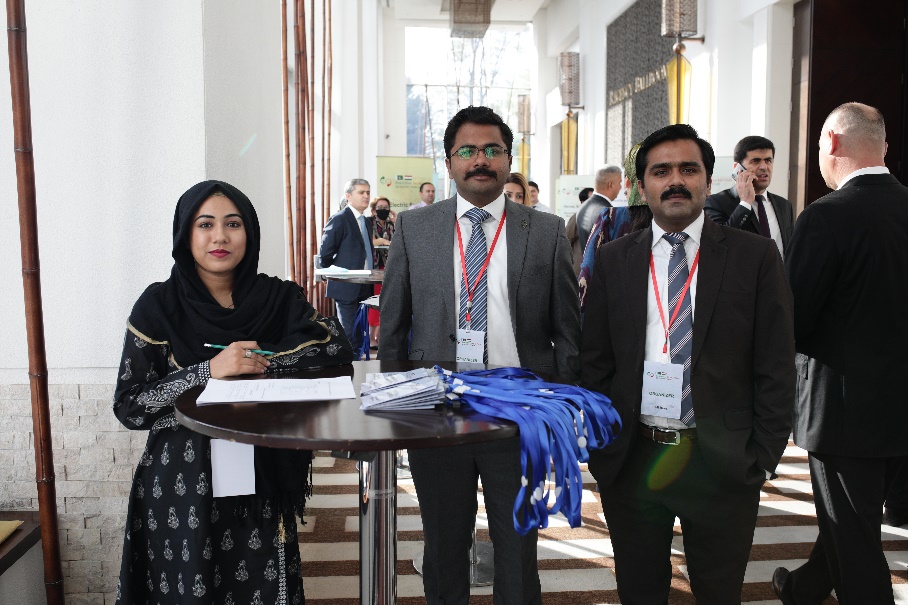 Transportation TeamMr. Rashid Imtiaz, Trade and Investment Officer, Tajikistan was managing Transport. Coasters and buses were hired to pick delegates from airport to hotel and hotel to Conference area (Hayatt Regency). Pakistani delegates staying at two hotels (Atlas Hotel, Serena Hotel) were facilitated by Transportation Team on Event Days for pick & drop and also to airport for departure from Dushanbe. Suggestions by delegations and Learnings / RecommendationSuggestions by DelegationsEstablishment of Formal Banking channels between the two countries to streamline monetary transactions. Initiation of direct cargo flights from Pakistan to Dushanbe to reduce transportation cost.Logistics arrangement under TIR convention between two countries to facilitate movement of goods and reduce transportation cost. Learning / RecommendationsB2B Matchmaking Sessions and Business Forum may not coincide with other major events in the Host Country, such as SCO Summit in Dushanbe in the current visit.Allocation of separate halls for B2B sessions and Business Forum.Separate Q&A Session for Host country and Pakistani DelegatesWell defined SOP’s for Q & A session in order to avoid any untoward situations.Inclusion of all sectors in allied activities (Visits, meetings, etc.)ConclusionPakistan-Tajikistan Business forum is one of the many steps taken so far towards regional integration and paving way for Pakistan to enter Central Asian and East European markets. It has proved to be fruitful in terms of market study for new destinations, exploring potential for the Pakistani products in Tajik market, and enhancing economic relations with a brotherly nation. Owing to well-coordinated team efforts and proactive management strategies, conclusion of more than 25 MoUs and contracts on the first visit of the delegates is a healthy sign for building of economic ties between the two nations. Great potential has been witnessed in pharmaceutical, logistics, food, textile and mining sector. Tajikistan is a small market in terms of demand and consumption patterns. Its total population is smaller than the population of major cities of Pakistan. Tapping a smaller market may not enhance Pakistan’s exports to a great level, however, it can offer opportunity for market diversification and an entrance point to other Central Asian Republics and East Europe. Trade environment, such as visa facilitation, establishment of banking channels, conclusion of transit trade agreement, etc. between the two countries should be improved on priority basis.Follow-upFollowing activities are suggested to be carried out as a follow-up of the event.Product Specific Webinars/ B2Bs may be organized. In these webinars, respective Product officer to not only invite companies that participated in the event from Pakistani side but also leading companies of the sector who could not join the delegation and potential companies from Tajik side.Product specific Tajik Delegation may be invited to Visit Pakistan as a follow up to the Webinar and Virtual B2B meetingsSingle Country Exhibition to be be organized in the 1st week of March. It will be designed as B2C Component.AnnexuresList of Pakistani DelegatesList of Tajikistan DelegatesYear20162017201820192020Imports of Tajikistan30314632774436314434633277443139016Exports of Tajikistan899320983826107385811158501311879Sr. No.Tajik Export Market, 2020Tajik import Market, 2020Major Imports, 2020Major Imports, 2020Major Exports, 2020Major Exports, 2020Sr. No.Tajik Export Market, 2020Tajik import Market, 2020HS CodeDescriptionHS CodeDescription1SwitzerlandRussian Federation'27Mineral fuels, mineral oils and products of their distillation; bituminous substances; mineral waxes71Natural or cultured pearls, precious or semi-precious stones, precious metals, metals clad with precious metal, and articles thereof; imitation jewellery; coin2TurkeyKazakhstan'10Cereals'52Cotton3KazakhstanChina'72Iron and steel'26Ores, slag and ash4UzbekistanUzbekistan'84Machinery, mechanical appliances, nuclear reactors, boilers; parts thereof'76Aluminium and articles thereof5AfghanistanTurkey'87Vehicles other than railway or tramway rolling stock, and parts and accessories thereof'25Salt; sulphur; earths and stone; plastering materials, lime and cement6Russian FederationGermany'85Electrical machinery and equipment and parts thereof; sound recorders and reproducers, television image and sound recorders and reproducers, and parts and accessories of such articles'27Mineral fuels, mineral oils and products of their distillation; bituminous substances; mineral waxes7ChinaKorea, Republic of'44Wood and articles of wood; wood charcoal'81Other base metals; cermets; articles thereof8BelgiumBelarus'15Animal or vegetable fats and oils and their cleavage products; prepared edible fats; animal or vegetable waxes'62Articles of apparel and clothing accessories, not knitted or crocheted9ItalyIran, Islamic Republic of'28Inorganic chemicals; organic or inorganic compounds of precious metals, of rare-earth metals, of radioactive elements or of isotopes'72Iron and steel10PakistanJapan'39Plastics and articles thereof'08Edible fruit and nuts; peel of citrus fruit or melonsList of sectors from Pakistani sideList of sectors from Pakistani sideSectorNo of ExportersTransport and Logistics11Pharmaceutical12Food sector8Tourism2Textile9Leather2Mining4Fans and Home Appliances1Construction2Handicraft1Trading1Others5Total Pakistani Exporters58List of sectors from Tajikistan sideList of sectors from Tajikistan sideSectorNo of ExportersTransport and Logistics23Pharmaceutical44Food sector44Tourism43Textile47Leather7Mining16Fans and Home Appliances3Construction5Handicraft3Trading2Others11Total Tajikistan Importers248Sr. No.SectorsPakistan DelegatesTajik importersNo. of scheduled B2B meetings Tajik companies showed upActual B2B interactions1Transport and Logistics1123253151652Pharmaceutical1244528182163Food sector84435212964Tourism243866125Textile947423211896Leather27145107Mining4166410408Fans and Home Appliances133559Construction251061210Handicraft1331111Trading1222212Others511551575Total582481793116823Sr. No.Name of Company Delegate Name Feedback 1Fedro Pharma Junaid Altaf Very fruitful meeting. I want to shift my plant here in Tajikistan 2Bio Labs Pharma Usman Shaukat Product list to be revised. Only few pharma companies have showed up today. 3Zafa Pharmaceutical Dr Syed Qamar Ali It is a good initiative by TDAP, MoC and Mission. Omer Bajwa has been very helpful. 4Davis Pharma Amanullah Sheikh Satisfied with the arrangements done by government.5CCL Pharma Syed Umair Maroof Very fruitful interaction with Tajik Side.6SANTE Pharmaceutical Tauqeer-ul-HaqIt was a productive session.7Maxitech Pharma Nadir Hassan Khan Overall organized very well. TDAP Miss Shumaila and Omer Bajwa well done. Other members of TDAP also good job.8Focus and Rulz pharma Fazli Hanan Good job. Follow-up will define future course 9Friends pharmaceutical Moh Talal Saleem Overall experience is good.Sr. No.Name of Company Delegate Name Feedback1Coal and Minerals Sardar Yahya Khan Nasir It was a very good forum and we exchange our business ideas with Tajik side. 2Wah Nobel Group Brg. Shirazullah ChExcellent forum and we negotiated import of aluminum from Tylco and export of chemicals from Pakistan 3Abdul Sattar Nasar and sons Abdul Aziz Nasar It was good. IA in future it will yield good results. 4Al Rehman Coal Company Mir Bahrose Hussain Excellent. Business generation is expected. Sr. No. Name of Company Delegate Name Feedback 1Tania Collection Talat Hafeez Khan Thanks for the fantastic business event organized by TDAP and mission. I made good contacts. Will follow up that. It’s all because of amazing hard work and dedication by officers2Sapphire Group Tahir Mehmood Khan I highly appreciate your efforts to successfully execute such a mega event. Congratulate to the entire TDAP team and the mission.3Afroze Textle Bilal Alam LariThe event was organized but couldn’t make much out of it because Tajik textile sector is at developing stage. Good effort on the part of Ali Raza.4Royal textile Zahid Shah This was a wonderful event arranged by MoC and mission. The TDAP guys (Ali, Umer, Khushbakht) were very helpful and cooperative. This type of event should be arranged to promote trade with other neighboring countries.5Mushtaq Najeeb Traders Mushtaq Najeeb Vohra Very good initiative and very good organization of the event. Well done Pakistan embassy and trade mission in Dushanbe.6Gohar Textile Gohar Mustafa Excellent effort team TDAP and mission. Sr. No. Name of CompanyDelegate Name Feedback 1Askari Shoes Kamran Aslam Excellent arrangements by TDAP, MoC, Mission2Kumail Gloves Industries Qamar Munir Impressed by the arrangements done by mission and TDAP officers. Good work Sr. No.Name of company Delegate Name Feedback 1M/sFruiti Fresh Pvt.LtdSaqib RaufIt was Good. Awaiting for the result. When TIR will start in our sector. Hopping to get good results.2Roshan traders Khalid Ejaz Need road link for smooth business.3Kakar Traders Muhammad Akhtar Khakar Excellent arrangement. Such delegations should be arranged. Baluchistan should be included. TDAP has worked wonderfully. Khushbakht, Ali , Omer did a great job.4Iftekhar Ahmed & CoWaheed Ahmed Need more focus on industry of beverages and super stores. 5Aryana Company Abdur RahimExcellent work 6Fresh FruMuhammad Shehzad Sheikh Nice arrangement by TDAP. Good work done by Kushbakht Asif. 7Al- Rafique Enterprises Muhammad Riaz Transportation and payment should be the addressing issues.Sr. No.Name of CompanyDelegate Name Feedback1Natonal Logistics cellUsman MansoorTajik partners are reluctant to commit anything due to afghan situation in coming days. However they are eager to boost trade with Pakistan.2Yaseen Transport Co(Pvt) Ltd. Mr. Fojan The meeting was very fruitful. I found an importer who was interested to import 100 tons of some herb of medicinal value. Business generated from this is exceptional. 3Pyramid Logistics Mr. Yaqoob Sheikh We must tap markets of CAR's. 4Best trans Private limitedRamiz Ali Rabbani MoC should continue such events in Europe also.5MM Elahi Traders Manzoor sheikh Elahi Transit agreement needed. Sr. No. Name of company Delegate name Feedback 1AIMTECH Builders Maj. Abdul shahkoor ShabJoint Business council carried out in excellent manner. Arrangement and coordination was done marvelously by Ali Raza 2Kingdom Valley Gulam Hussain Shahid Good work Sr. No.CompanyTestimonial1President APMMAI would like to thank the entire team of, TDAP, for arranging such a wonderful and fruitful Trip to Tajikistan. We can work in future together for many great opportunities. And please do let us know for any future upcoming delegation. I would once again thank TDAP And specially BAJWA Saab For his lovely hospitality for us .2CCL PharmaPlease accept our sincere gratitude on arranging a mission of such high potential market. We all need to take this as stepping stone and foundation is laid down. Now in my humble opinion following could be the way forward: 1- Industry specific targets need to be set for exports: Like Taj Pharma market is of 250M $ which is 95% dependent on exports, now we need to set 3- and 5-years plan that how much market share we can capture from this. 2- And more importantly what would be the role of Embassy, Pharmaceutical companies and TDAP in achieving above target. Otherwise, if certain financial objectives won’t be achieved, then these type of events will eventually lose its importance. In the end, Mr. Bajwa & TDAP team a lot of power and prayers to you. 3Davis PharmaceutucalsMr Omer Bajwa and team with pleasure I would like to express my gratitude for organizing such a successful event in Tajikistan which was well coordinated and adequately arranged specifically the arrangement of B2B meetings was extraordinary and precise, you did your part well and now it’s our turn to take benefit of that and grab some foreign exchange for the state so acknowledging your work I must appreciate you, your team and the staff of Pakistan embassy in Dushanbe for arranging an effective event ….. Well done keep it up you all deserve accolade !!!4Royal Textile This was a wonderful event arranged by MoC and mission. The TDAP guys (Ali, Umer, Khushbakht) were very helpful and cooperative. This type of event should be arranged to promote trade with other neighboring countries. 5Mushtaq Najeeb Vohra (Trader)Very good initiative and very good organization of the event. Well done Pakistan embassy and trade mission in Dushanbe. 6Focus & Rulz pharmaceuticalsSalam to all it was a wonderful trip The best part was to meet good people from Pakistan both private sector and government officials I think we should have more of such meetings and delegations because I have been in export and it is not a one day match but a test match and needs long term consistency 7National Logistics CellsTajik partners are reluctant to commit anything due to uncertain Afghan transit forecast in coming weeks. However, they are eager and interested to boost transit trade and bilateral trade with Pakistan and established contacts for future usage. 8Pyramid Logistics A good initiative. We must tap markets of CARs. 9Best TransportsGovernment should continue such events in Europe also. 10Maxitech PharmaAlhumdulilah it was worthy trip in terms of event management that was properly done by TDAP & really thankful to Ministry of commerce especially Ma'am Maria Qazi for deep analysis. We will definitely work as a key player in such markets & generate foreign exchange. Hoping continuation of such valuable events in future for Pakistan industry.11Iftekhar & Co. Need more focus on industries of beverages and super stores. 12Al-Rafique EnterprisesSuch delegations should be formed in the future as well where facilitations are provided for air traveling, accommodations, B2B sessions, it saves time and energy of the business men. 2-3 extra days are suggested for follow-up meetings after B2B. 12Al-Rafique EnterprisesMoreover, Government needs to work on establishing transportations lines via road (better connectivity) and payment arrangements should be established through formal banking channels. 12Al-Rafique EnterprisesConnectivity can be improved through introducing Pakistan China Shipping Corporation, Reefer trucks under TIR convention, trade in Pakistani Rupee and Tajik Somoni, etc. 13Tania CollectionThanks for the fantastic business event organized by TDAP and mission. I made good contacts. Will follow up that. It’s all because of amazing hard work and dedication by officers.14Sapphire Group I highly appreciate your efforts to successfully execute such a mega event. Congratulate to the entire TDAP team and the mission.15Askari ShoesResponsibility of MoC/TDAP is to arrange such events in terms of conceptual Dynamics with the Other country, Logistics of move of Delegates and of B2B meetings. I think MoC/TDAP has done their best. Rest is destiny, and how delegates understand Dynamics and operate with Patience. ..As our Honorable Prime Minister said here that “hiccups are known on both sides, perseverance will lead us to PTA”. Sr. No.SectorPakistan CompanyTajikistan CompanyType of ContractScope of MOU1PharmaceuticalTaqwa Pharmaceutical and SurgicalAziz & Co. TajikistanMOUCurrent Business is 100K and expected to increase up to 300K.2PharmaceuticalZafa Pharmaceuticals Laboratories Pvt. LtdAziz & Co. TajikistanMOUCurrently it has 150-200k USD Business, now, expecting 0.5 mn to 1 mn USD in next 3 years.3Logistics MM Elahi Traders Avid LLC/ Mr. MuhammadContract under process Import of fruit juices of about 300-400 tons per month. 4LogisticsMM Elahi TradersMohammad SohailiContractImport from Pakistan approx. 200 containers of potatoes and 300-400 containers of mandarin ( kinnows)5PharmaceuticalCCL Pharmaceuticals (Pvt.) Ltd.Shifo Sino LLCMOUExpected rise in exports up to 0.5 million USD.6PharmaceuticalCCL Pharmaceuticals (Pvt.) Ltd.Tib Baroi Shumo LLCMOUExpected rise in exports up to 0.5 million USD.7PharmaceuticalMarhaba Laboratories (Pvt.) Ltd.OOO KhushbaktionMOUStrengthening of already established business.8PharmaceuticalFocus and Rulz Pharmaceuticals Pvt Ltd.Doru Farms LLCMOUExpected rise in exports up to 0.5 million USD.9LogisticsPyramid Logistics AVAS Group Contract under process Expected logistics service of USD 50000 per month.10LogisticsBest Transports UMID Trans logistics Contract under process 5 containers of 9 cubic meters per month. 11LogisticsBest Transports Asia TransContract under process 5-6 containers of 9 cubic meters per month. 12LogisticsBanigala logisticsAvas Groups MoUMutually agreed on granting of logistic support by Banigala to Avas Groups.13ConstructionAimtech Builders IslamabadAbdullah construction Dushanbe TajikstanMOU5 mn $ in times to come on new construction of multi storey buildings in KINGDOM VALLEY a project NAYA PAKISTAN13ConstructionAimtech Builders IslamabadAbdullah construction Dushanbe TajikstanMOUThe company is interested to come over to Pak under 50/50 % partner in JV.14FoodAl-Rafique Enterprises AushanContractExpected exports of USD 1Mn. 15FoodAl-Rafique Enterprises Mr. Yaqoob ContractExpected exports of USD 1Mn. 16FoodAl-Rafique Enterprises Mr. PervaiziContractExpected exports of USD 1Mn. 17FoodAl-Rafique Enterprises Mr. Faizullah ContractExpected exports of USD 1Mn. 18Food Fresh Fru AMID Contract under process Expected Exports of USD 40000 of Kinnow and mandarin19Food Iftekhar & Co.Aushan Contract under process Expected exports of USD 5000020Tourism Haris Mehmood (Pvt.) Ltd.Sahropov SayfiddanMOUJV to promote tourism in both countries. 21Mining Wah Nobel Talco Company MoUImport of aluminum ore from Tajikistan 22Mining Al-Rehman Coal company Contract under process 23Mining Haji Abdul Sattar Nassar & Sons Talco Company Contract under process Exports of fluoride from Pakistan. 24Home Appliances Pakistan Elektron Company Limited (PEL)Tgen Company Contract under process Maturity of contract will bring USD 0.1-1 Mn within 2 years to Pakistan. 25Textile Tania Collection Contract under process Expected export contract of USD 100,000 between them26Textile Sapphire Group LLC Toj TexContract under process 27Textile Mushtaq Najeeb Vohra Through brokers Import of yarn into Pakistan ( 1 to 1.5 mn dollars monthly)28Textile Afroze Textile Mills LLC GanjContract under process NameDesignationMs. Sadia KhanDeputy Director, TDAPMr. Omer Hussan BajwaAssistant Director, TDAP (Mineral & Engineering)Mr. Ali RazaAssistant Director, TDAP (Textile & Leather)Ms. Khushbakht AsifAssistant Director, TDAP (Agro & Services)NameDesignationDr. Shumaila SikandarDeputy Director, TDAPMr. Omer Hussan BajwaAssistant Director, TDAP (Mineral & Engineering)Mr. Ali RazaAssistant Director, TDAP (Textile & Leather)Ms. Khushbakht AsifAssistant Director, TDAP (Agro & Services)Sr. NO.Name of CompanyName of DelegateContact1M/S National Logistic CellUsman Mansoor Director 0301-8285467, 051-90522402MM Ellahi TradersManzoor Ellahi (Sarhad CCI)0300-85910663M/s Haji Fateh Khan Enterprises Pvt LtdHaji Fateh Khan081-2832885 , 034583188664M/s Yaseen Transport Co. (Pvt) LtdMr. Fojan0332-3419607, 081-28206725Pyramid Logistics Pvt. Ltd.Muhammad Yaqoob Shaikh, CEO0922135823631
yaqoob@pyramidlog.com6Best Transport Pvt LtdRamiz Rabbani, Director0313-53767127TPL LogisticsSalman Alllana0300-2025968Salman.allana@tpllogistics.com8Jalat Khan & Co. Pvt LtdHaji Nadir Khan (Chaman CCI)0333-77779719M/s. Qadri Transport Company Haji Abdullah Achakzai (Quetta CCI)0300-838125710Faisal MoversAhmed Shahzad0321-203366611Banigala Traders pvt ltd
Hina Rafique0301-011099912Zafa Pharmaceuticals Laboratories Pvt LtdDr. Syed Qamar Ali
Director  03000188818director_imbd@zafa.com.pk
alilive4others@gmail.com 13Sante Pvt Ltd.Tauqeer Ul Haq
(Managing Director)03000880118
thaq@sante.com.pk14CCL Life SciencesSyed Umair Maroof, Head of International Markets (CARs)0321-4432511
umair.maroof@cclpharma.net15Friends PharmaceuticalsMuhammad Talal Saleem, Head of Global Business,0321-2117559
export@friendspharma.com16Davis PharmaceuticalsAmanullah Shaikh, CEO051-4491851
export@davispharma.com17Pacific PharmaceuticalsRamish Omer, CEO0300-8464506
Omer.ramish@pacificpharmaceuticals.com19Focus & rulz PharmaFazli Hanan
CEO0344-5006363
hanan@focusandrulz.com20Bio Labs PharmaUsman Shaukat
CEO0300-8505129
Usman.shaukat@bio-labs.net21Fedro Pharmaceuticals Lab Pvt LtdJunaid Altaf (SARHAD CCI)0300-858518822M/s.  Syntex pharmaceuticals                  Mirza Abdul Rehman    (FPCCI)0300-8522322                       23Maxitech PVT LtdNadir Hasan Khan
CEO0314-2371133
nadir.h.khan@live.com24Marhaba LaborteriesMuhammad Usman Sheikh0333-4237370 25Taqwa Pharmaceutical and SurgicalNaveed Qadir26M/s Fruiti Fresh Pvt. Ltd.Saqib  Rauf 0333-547916827Roshan Traders (Kinnow)Khalid Ijaz0300-8251062
roshan@cyber.net.pk
quasimijaz@yahoo.com28Al-Rafique Enterprises  (Kinnow)Muhammad Riaz0321-7778177
info@alrafique.com 29Fresh Fru Muhammad Shahzad Sheikh03343102135
freshfrupakistan@gmail.com30Fahad TradersFahad Iqbal 03452206261
fahadhaji@hotmail.com31Iftekhar & Co (IAC)Waheed Ahmed 03218272772
waheed@iac-fruit.com32Mian Travel & Trade (Pvt.) Ltd.Saqlain Amir Khan03234407224
saqlain@miansgroup.com33Falcon Associates (Pvt) Ltd.Qurban Ali (FPCCI)0345-854221034Gadoon Textiles Muhammad  Sohail Tabba0300-8297888bilal.ayaz@gadoontextile.com35Gohar Textiles Ltd.Gauhar Mustafa, Director0300-8669795
gauhar@gohartextile.com36Tanias Collection Talat Hafeez Khan 0300 8404355
t_hafeez@hotmail.com37Sapphire Finishing Mills Limited Muhammed Tahir Mehmood Khan0301 8404308
tahir.khan@sapphiremills.com38Afroze Textile industries (Pvt.) Ltd.Bilal Alam Lari, Director03213410001
bilal@afroze.com39ZIS Textile, FaisalabadZafar Iqbal Sarwar0300-866587040Royal Textile Mills LimitedMuhammad Zahid Shah(FPCCI)0333-859848441Atom Seed CorporationMuhammad Saleem (FPCCI)0300-867200342Askari Shoes Pakistan Muhammad Kamran Aslam0300-7789696, Ceo.asp@awt.com.pk43Kumail Gloves IndustriesQamar Munir030- 8714969, info@kumailent.com44Wah Nobel Group of CompaniesBrigadier Shiraz Ullah Choudhry, Chief Executive / Director0321 533329945Al Rehman Coal CompanyMir Bahrose Hussain Reki0300-386039946Coal & MineralsSardar Yahya Khan Nasir0300-838964447Abdul Sattar Nasar & SonsAbdul Aziz Nasar0300-838818148PELMuhamamd Saleem0302-8225720Other DelegatesOther DelegatesOther DelegatesOther DelegatesOther Delegates49M/s. Farooq Group of CompaniesGhulam Farooq, (QCCI) Edible Oil, Ghee, Flour,PVC Pipes0300-838023550M/s Al-Riaz Agencies (Pvt.) Ltd.Mian Nasser Hyatt Maggo (FPCCI)Petrochemicals/Chemicals 0321-822323251FPCCIDr. Khalid Amin Sheikh (FPCCI)Educationist0300-825800552Honorary Counsel General Tajikistan in KPMr. Said MahmoodCement ,Sugar ,Cotton, Coal0333-900048753Quetta CCIMuhammad Akhtar KakarAgriculture products, Electronics (Cell Phones)0323-380888854M/S. Aryana Company LimitedAbdul Rahim (FPCCI)Handicrafts0300-3826500Qcci920@gmail.com55Dr. Abdul WajidEducationist0336-999978756Ghulam Hussain ShahidHousing Sector0322-429555557Maj. Abdul ShakoorConstruction0303-090909058Nazir ChohanReal EstateSr. No.Name of CompanyName of PersonAddressTelSpecialty1Umed Trans LogisticsRepublic of Tajikistan, Sughd region, B. Gafurov district., J. D.Kholmatov, st. Vahdat 15 .;00 992 928898866                                      00 992 929482727Transport and Logistics2Dunyo Advanced LogisticsRepublic of Tajikistan, 734024, Dushanbe, st. Drujba Narodov 6200 992 446107070Transport and Logistics3CUBETajikistan Dushanbe Bagautdinova 13/500 992 918353525                                     00 992 987600506Transport and Logistics4Avas LogisticsDushanbe, st. Rakhmona Nabieva 119A00 992 933000063                                       00 992 446257727Transport and Logistics5Ikdom LLCDushanbe, Rudaki Avenue 12700 992 487017575Transport and Logistics6CargoLine LLCDushanbe, Rudaki avenue 127, 9th floor00 992 446250013Transport and Logistics7ABM Trans ServiceDushanbe, Mirzo Tursunzade Street 38/1, apt. 900 992 372270046Transport and Logistics8Mavsim and KoDushanbe, st. Bokhtar 37/100 992 555551701Transport and Logistics9Dali Logistic CompanyDushanbe st. Foteh Niyozi00 992 779996002                                       00 992 930990000Transport and Logistics10M&M Militzer & Münch Tajikistan LLCRudaki Avenue, 127, Business Center “Rudaki Plaza”, 72200 992 933310882                                                         00 992 487015331Transport and Logistics11Tajikvneshtrans CSJCDushanbe, 734061, st. Yujnaya obkhodnaya, 300 992 361300044                                     00 992 361300045                                     00 992 987340909Transport and Logistics12Varzob TransDushanbe 33rd microdistrict south of the building of the Republican traffic police along Jabbor Rasulov street.00 992 2381919                                        00 992 985053015                                    00 992 935142274Transport and Logistics13State Unitary Enterprise "Automobile Transport and Logistics Services" of the Ministry of Transport of the Republic of TajikistanDushanbe, st. Aini-14 a,00 992 372216720                                     00 992 372216724                                     00 992 372278942Transport and Logistics14EastDushanbe, st. Karamova 4, Business Center Orio. Near the Agrarian University.00 992 37243539                                       00 992 2243540                                           00 992 919504304                  00 992 918401005Transport and Logistics15Move OneDushanbe, Poitakht Business Centre
4th Floor, Office #40900 992 486403131Transport and Logistics16Association of International Road Carriers of Republic of Tajikistan "ABBAT"Dushanbe, st Kahhorov 59200 992 446000540Transport and Logistics17Enex-Logistics Co., LTDDushanbe, st Abdullobekova 600 992 378853536Transport and Logistics18Favran LogisticsDushanbe, st N. Muhammad 5/500 992 919161803Transport and Logistics19Bek ExpressDushanbe00 992 937359999Transport and Logistics20Mada transDushanbe/ F Niyozi 5400 992 933000063Transport and Logistics21LLC SiyovushDushanbe00 992 920202020Transport and Logistics22Rohi Somon LLCKhujand city, street K. Khujandi 43/1800 992 927770461                                      00 992 342240720Transport and Logistics23Ministry of TransportDushanbe, str Ayni 1400 992 372211713Transport and Logistics24Sifat Pharmainfo@sifatpharma.tj00 992 446010307Pharmaceutical25Dar-Dardar-dar@list.ru00 992 446000285                                     00 992 446000288Pharmaceutical26Rakhmat-2004rahmatullo@inbox.ru00 992 907744892                                         00 992 905004831Pharmaceutical27Shahrior-2000Kafolat2000@gmail.com00 992 985037779Pharmaceutical28Unopharminfo@unopharm.tj00 992 556008008Pharmaceutical29Tib Baroi Shumotbsh@inbox.ru00 992 372608064Pharmaceutical30Lavozimoti TibbiLtibbi-2003@mail.ru00 992 372608067Pharmaceutical31Farmicoinfo@pharmiko.tj00 992 918475288                                  00 992 918908326Pharmaceutical32Gulmuhammadgulmuhammad@mail.ru00 992 487016430Pharmaceutical33Ibni Sinoibnisino@mail.ru ;  info@ibnisino.tj00 992 446400102Pharmaceutical34Apteka-24info@apteka24.tj00 992 987242043                                                     00 992  938185752Pharmaceutical35Al-Baraka LLCoffice@albaraka.rocks00 992 988620031Pharmaceutical36Khushbahtionkhushbakhti@yahoo.com00 992 372312611                                  00 992 918100014Pharmaceutical37TibtajhizotTtt.tj@yandex.ru00 992 934145070Pharmaceutical38Emiti LLCemity-tj@mail.ru00 992 927079995Pharmaceutical39Dusti LLCinfo@dusti.tj00 992 372368966Pharmaceutical40Muhammad A LLCvokhidovr@hotmail.com00 992 378832276Pharmaceutical41Express-Pharm LLCinfo@expresspharm.tjPharmaceutical42Garant Wholesale Pharmacy00 992 918272098Pharmaceutical43Shahdi LLC00 992 918882222Pharmaceutical44Ekonom LLC00 992 987681111Pharmaceutical45Darmon LLC00 992 933108888Pharmaceutical46Abubakri Karim LLC00 992 918366000Pharmaceutical47Mijgona LLC00 992 985105505Pharmaceutical48Afzal LLC00 992 501001320Pharmaceutical49Nuri Tib LLC00 992 889900202Pharmaceutical50Khushbahtion LLCkhushbakhti@yahoo.com00 992 372312611                                     00 992 918100014Pharmaceutical51Hayom LLC00 992 918682571Pharmaceutical52Itminon LLC00 992 985037779Pharmaceutical53Vita LLC00 992 985186644Pharmaceutical54Ministry of Health and Social Protection of the Population of the Republic of Tajikistaninfo@moh.tj                                  http://moh.tj/00+B5:D43 992 372211248                                     00 992 446006002Pharmaceutical55Pharmaceutical association of Republic of TajikistanSayfullozoda FayziddinPharmaceutical56LLC “Tibbi Tojik”Hamidov JamshedPharmaceutical57Union of Pharmacist of TajikitanMingboev LatifPharmaceutical58LLC Sino-2013Sharipov BahodurPharmaceutical59LLC “Sifat farma”Kholov SheraliPharmaceutical60LLC “Farmiko”Imomiyon RavshanPharmaceutical61LLC FardsughdKholov DilovarPharmaceutical62LLC «Nek-Farm»Athamov ZayniddinPharmaceutical63LLC «Farm Somoni»Rahmatov IsmoilPharmaceutical64LLC «Khatlon Pharmatisya»Murodov IlohiddinPharmaceutical65LLC «Hazorispand»Olimov TaghoimurodPharmaceutical66LLC “Shohyor”Shohev BakhtiyorPharmaceutical67LLC “Kanzi shifo”Boboev JangikhonPharmaceutical68Schiever Tajikistanakarimova@schiever.tj  contact@schiever.tj00 992 488884005Food Sector69Tajero LLCinfo@tajero.tj00 992 446011122Food Sector70Real Traiding LLCinfo@paykar.tj                                            boltaev.i@paykar.tj00 992 446302020Food Sector71Evarinfo@evar.tj00 992 985556060Food Sector72Amid Group LLCamidgroup.tj@gmail.com00 992 927736771,             00 992 927737111Food Sector73Rushon Distribution Incoffice.rushon@rosellagroup.com00 992 372360605Food Sector74Mr. Zubaidullo00 992 886880887Food Sector75LLC “Leader” info@leader-ltd.tj   import@leader-ltd.tj00 992 446305005              00 992 927737111 Food Sector76Huseynzoda 55 LLChuseinzoda-55@mail.ru00 992 918612147                          00 992 935112255Food Sector77Rohi Somon LLCinfo@rohisomon.com00 992 927770461              00 992 342240720Food Sector78Farovon-1 LLCinfo@farovon.tj00 992 777173131Food Sector79Mr. Boboyev Yusufjonweigaogroup@mail.ru00 992 907971897Food Sector80OJSC Urunhojaevgodiro_1989@mail.ru00 992 927705611Food Sector81Nargis-2016osim_gaforov@mail.ru00 992 927743888Food Sector82JSC Abrikos and Companyrasulov07@mail.ru00 992 927126100Food Sector83LLC Qosimjonqurbonzoda@icloud.com00 992 985557273Food Sector84Mr. Parvizi Jamshedhamadoni-27@mail.ru00 992 904013300Food Sector85Dusti-2 LLC (Mr. Bahrovar)abdulloev.dusti@gmail.com00 992 888800888Food Sector86Siyomainfo@siyoma.tj 00 992 909009900Food Sector87Obi Zulolinfo@obizulol.tj00 992 446306324Food Sector88Muhammad Orifov00 992 907990606Food Sector89Alika LLCinfo@alika.tj00 992 446404747        00 992 915030423Food Sector90Mr. Mokim Zokirov00 992 985163910                               00 992 935993910Food Sector91State unitary enterprise -  Food in Sughd regionAbdulnazarov FiruzProduction of alcoholic product92LLC “Fabrikai shiri saodat”Komilov IlhomFood production93LLC ShirinYoldoshev SiyovushFood production94Service center   «Shomi Jomi»Ibragimova MahramoyFood production95LLC «Grin-Gold»Abdulov KhudoidodProcessing and packagind of pistachios96LLC “Nonpazi Hisor”Qalandarov AlisherProduction of  flour97JSCC «Avvalin»Hamroev NajibDried fruit98CE «Imomi Azam»Azimov AzimDried fruit99JSOC “Fabrikai shirin”Davlatov QobiljonProduction of confectionery100LLC “555 МПК”Rahimov ZikriddinProduction of confectionery and dairy101LLC “Alibobo & 40К”Nabizoda FarhodFood production102LLC “Noni Konibodom”Abdulojonov FarhodFood production103LLC “Zarafshoni Sino”Burieva MehrikhonProduction of fruit juices104LLC “Tajam”Alimadov UmarManufacture of beverage products105LLC “Zarafshoni Sino”Burieva MehrikhonProduction of fruit juices106LLC Noni KonibodomAbdulojonov FarhodFood production107LLC “Anas-AO”Khoshakova ShulamoProduction of confectionery and fruit juices108LLC “Yovar”Rahmonov AsadulloProduction of sausages and logistic products109LLC “Nerui Oftob”Sharipov AbdulqosimProduction of confectionery110LLC “Alibobo & 40к”Umarov IgorFood production111ҶСК “Ravghani Tojik”Saidov AbdusaidOil production112GoTravel TajikistanFarrukh HojatovDushanbe, st Tehron 2100 992 989125555Tourism113LLC "Zigana Tour"Rakhimov MekhrochDushanbe st. M. Tursunzoda building 900 992 372276058                         00 992 918468580,            00 992 918640618,           00 992 935999969,Tourism114Sky Tour LLCAjidzhemil ManzuraDushanbe b. I. Somoni st. M. Tursunzoda 4500 992 372240005,             00 992 372215050             00 992 446202040,           00 992 908688090,           00 992 918485597Tourism115LLC "AAA-Tour"Rakhmatulloev RustambekDushanbe b. Shokhmansur, st. A. Donish 1900 992 905003773,                      00 992 935657417,                            00 992 446402777Tourism116Voyage Tour LLCAtachonov AzamatDushanbe, b. Sino, street Mayakovsky 29/3 room 1300 992 446259361                         00 992 918551166,                       00 992 918991771Tourism117LLC "Rasulsohtmon" DirectorKurbonov SaddulloDushanbe city Shokhmansur st. Valamatzoda 800 992 372387584,                        00 993722274466,                      00 992 934446656,                       00 992919626200Tourism118Pamir Mountain Travel LLC DirectorHasanov Sadullo,Penjikent, town B. Kholmurodov, st. "Central-1"00 992 347555088,             00 992 372240213,                       00 992 927718646,                       00 992 935993737Tourism119LLC "Sugdiyon - Pomir Tour"Rustamov MirzorustamSughd region, R. B. Gafurov,Goziyon village, st. Chorsu 3800 992 927774469,                        00 992 927051728                        00 992 927070175Tourism120LLC M. TourKhasanova MusharafDushanbe Rudaki avenue 2000 992 372277025,                        00 992 372210500                      00 992 907719343,                       00 992 935821849Tourism121CJSC "Council for Tourism and Excursions"Sobirov MajidDushanbe Rudaki avenue 2000 992 372277051,                        00 992 372277043,                          00 992 907700400,                       00 992 935999115,                       00 992 935821849Tourism122LLC "Gandzhina"Amirov SaydaliDushanbe st. N.Karabaev 10000 992 372342362                         00 992 935003222,                       00 992 918772993Tourism123LLC "Saodat Sayr"Rhizosoda Saodachi HolikDushanbe n. Firdavsi, st. N. Karaboev 11800 992 372216031,                        00 992 372232392                       00 992 90 7725949,                       00 992 918655800Tourism124Javokhir LLCKholov TojiddinDushanbe st. Bokhtar 21 a00 992 372215911,                        00 992 93 5147560,                       00 992 98647560Tourism125LLC "Kafolat"Saymutdinov MuzaffarDushanbe st. Pushkin 8500 992 372213547,                        00 992 918 803055,                       00 992 90 7558888,                           00 992 91 9000909Tourism126LLC "Sayokhati Rohi Abreshim"Azizov AnvarDushanbe Shokhmansur st. Pushkin 8500 992 918 740757Tourism127AKFFaizulloev AkhmadchonDushanbe r. Shokhmansur st. F. Attor00 992 918 656564,                       00 992 918614553                      00 992 935001441Tourism128LLC El-TourShahidi FaridunDushanbe r. Shokhmansur st. Aini 4600 992 918 751272,                       00 992 918749866                       00 992 918615145Tourism129LLC "Guides of the Pamir"Goybuldaev SaitaalyGBAO, r. Murgob st. O. Ismonova 5100 992 93 5382545,                       00 992 935272629                        00 992 935329587Tourism130PA "Palmira International Group"Rashidova KamilaDushanbe city, Shokhmansur st. Aini 4600 992 372276672,                        00 992 935059404Tourism131LLC "Tadjinturservice"Kobilov ZafarDushanbe st. Pushkin 2200 992 372278204,                        00 992 93 5050855Tourism132LLC "Orient Adventure"Khamrokulov KhudoikulDushanbe st. Huseynzoda 3400 992 372270627,                        00 992 95 1552296,                       00 992 935266903,                      00 992 90 7845503Tourism133LLC "Alfa-Tour"Sharofiddinov AkmalkhonDushanbe, Rudaki avenue 5800 992 372215028,                        00 992 918628572Tourism134LLC "Association Tourism Development Zerafshan"Kayumov JamshedPanjakent city st. X Sherozy 47 R. Aini, st. Aini 100 992 347556339                        00 992 92 7746202,                       00 992 927175559Tourism135LLC "Nasim 91"Saidov IbrokhimDushanbe st. Aini 42-500 992 372217329,                        00 992 918189392,                      00 992  935014242,                        00 992 935011111Tourism136LLC Didori SharkMirzoev Mirzonazar ZokhirovichDushanbe R. I.Somoni st. Bokhtar 200 992 372212324                   00 992 93 858555,                     00 992 904367777Tourism137LLC BiparAyubov Isfandiyor00 992 919890808,                         00 992 985455511,                       00 992 985086699Tourism138LLC "Vostok Trading Tour"Miraliev AzizDushanbe, st. Pushkin 1400 992 372270112,                              00 992 372270113,                      00 992 93 5010000Tourism139LLC Central Asian TourismNazirov KamshedDushanbe city I. Somoni st. I.Somoni 1400 992 372245630,                         00 992 918 661155,                       00 992 90 7511150,            00 992 918 684616Tourism140LLC "Rohat Tour"Abdurakhimov UmedchonDushanbe b. Shokhmansur st. Aini 3200 992 372231122,                        00 992 904602211,                       00 992 918616125,                       00 992 918316463Tourism141Pamir Silk Travel LLCDavlatov OzodabegimGBAO, Khorog, st. Azizbekov 100 992 352222299,                        00 992 935718090,                       00 992 935052361Tourism142LLC "Zurmich"Nizomov NasriddinSughd region, Panjakent city, Bakoli street 2400 992 347554543,                        00 992 927599123,                       00 992 927621636Tourism143Pamir Peaks LLCErov DodhudoDushanbe, b. Firdavsi st. Firdavsi 66/700 992 935001111,                       00 992 447013333Tourism144Intourist-Tojikiston CJSCAbdullaeva ZarinaDushanbe b. I. Somoni, st. Shotemur 2200 992 985614771,                        00 992 918895922,                       00 992 918622171Tourism145LLC "Tajikaviatur"Fayzulloev FattohDushanbe st. Bukhoro 3200 992 372211800,                                             00 992 372211934Tourism146LLC "Diana va T"Niyozmadova GulruDushanbe r. Sino, st. Mukhammadiev 11/600 992 372375924                         00 992 907746413,                       00 992 919000899Tourism147LLC "Zerafshan Magic TravelTurakulov FirdavsSughd region, Panjakent city, Rudaki avenue 5800 992 347552155,                        00 992 927300803,                       00 992 927350395Tourism148Committee for Tourism Development under the Government of the Republic of TajikistanTojiddin JurazodaDushanbe, Rudaki ave 4000 992 372278480Tourism149Travel company ArtuchMuhammadzoda ErajTravel service150Travel Association of  PanjakentNorov ZafarTravel service151Council association of ZarafshonYusipov JamshedTravel service152LLC «Sayri jahon»Sharipov SaymuddinTravel153Travel agency “Ittifoqhoi Kasabai Tojikiston”Nodiri MarufTravel service154LLC “Kafolat”Saymiddinov MuzafarTravel service155Yokut-2000Dushanbe, str Valamadze 5200 992 2218795Textile156JV "Giavoni" LLCTajikistan, Khudjand00 992 342265167Textile157Guliston DushanbeDushanbe, str Tehron 2100 992 2275683Textile158OJSC “Kairakkum Carpets”Tajikistan, Qayroqqum city, 1, Kovrovshikov str.00 992 344323403Textile159Sifat SanoatDushanbe, str Behzod 800 992 935051987Textile160InsoftDushanbe, str Buhoro 200 992 935558241Textile161PO Nasochii TojikDushanbe, str Shadii Sherozi 600 992 919392255Textile162SP VT Rohi AbreshimDushanbe, str Ahmadi Donish 5/2Textile163Nohid LLC(+992 3454) 2 7620Textile164Ortex LLC(+992 92) 999 92 46, (+992918) 43-63-90Textile165AO NafisaTajikistan, Dushanbe, str Asad Ahmadov 1100 992 372277163Textile166CJSC Olim-TextileTajikistan, Dushanbe00 992 372234242Textile167OJSC "Kairakum Carpets"Tajikistan, Kairakum, str Kovrovshikov 100 992 344323403Textile168Spitamen Textile LLCTajikistan, Spitamen, str Saidova 4500 992 344122200Textile169Nekoo Khujand LLCTajikistan, Khudjand, North-Eastern Industrial Zone00 992 342251684Textile170Textile-City LLCTajikistan, Khujand, str. Lenin 23800 992 342263420Textile171CJSC “SATN”Tajikistan, Khujand, str. Lenin 23800 992 342266302Textile172“Leader” LLCTajikistan, Khujand 2 a, Baraka Babaev str00 992 342261684Textile173OJSC “Kulob Textile”Tajikistan, Kulob city, Shohtemur vilage00 992 338726037Textile174CJSC “Zinat”Tajikistan, Khujand 2 a, Baraka Babaev str00 992 927710577Textile175“Hima Textile” LLCTajikistan City Dushanbe 21, Pavlova str.00 992 372248136Textile176OJSC "Resanda" of Kurgan-TyubeTajikistan Kurgan-Tyube 2 a, Ayni str.00 992 322227364Textile177“Farres” LLCTajikistan Farkhor Jamoat Gulshan00 992 372311977Textile178De-Facto TajikistanDushanbe Rudaki ave00 992 920202020Textile179MilanomodeDushanbe00 992 446254242Textile180Ms. Nafisa ImranovFashion Designer181Ms. Nisso KayumovaFashion Designer182Ms. Mavlyuda KhamraevaFashion Designer183Mr. Umed KuchkalievFashion Designer184Mr. Khursheed SattarovFashion Designer185Private Sector Development of TajikistanRajabov FayzaliTextile186Private Sector Development of TajikistanNormatova NaimaTextile187Private Sector Development of Republic of TajikistanMuhammadiev Abdullolight  textile industry188LLC “Kiparis-2010”Makhanov Rustam AbdulkhatovichProcessing of cotton189JSOC “Resandai Kurgonteppa”Abdukarimov OrifjonSpinning, weaving, seving190LLC “Sugd Textile”Oripov IlhomjonSpinning191LLC “Neku Khujand”Karimov ZokirovSpinning192LLC “Hima textile”Kulov Khayom SharifovichSpinning193LLC “Kosibon”Mahmudov Ghaibulloweaving194LLC “Vahdat Textile”Mirzoev IlhomKnitting195LLC “Lider”Islomiddinov Sayidamonseving196LLC “TojTex”Abduhamidov Abdurashidseving197Joint venture - JavoniPulotov  AkramjonTextile198LLC «Zebo» -75Burhonova ShahloSewing199LLC                  «Mavluda»Safarova MavludaSewing Chakan200LLC “Yoqut-2000”Qodirzoda AbduhalimSewing201LLC “Итиҳодияи истеҳсолии насоҷии тоҷик”Qurbonov AnvarTextile202LLC "Leather Khujand"Guliston city00 992 927577555                                00 992 929233000Wet-blue203LLC "Tajik transfer"Dushanbe city00992 915051688                                    00 992 904462446Wet-blue204LLC "Matin Leather"Dushanbe city00 992 937062525Wet-blue205LLC "Leather"Dushanbe city, str Kakhhorov 12 a00 992 372606060                                            00 992 935272727Leather footwear206Azam LLCDushanbe str Ayni 14/200 992 929951010Leather footwear207LLC Poyafzolduzi KhujandKhujand
K. Khujandi St. 600 992 927592070               00 992 342242243Production of footwear man's, female, children's and other
products from a genuine leather208LLC «poyafzoli charmi»Abdiev KaromatulloShoes production209“Shakhtaifon-yagnob” subsidiary company of the SUE “AngishtiTojik”fon-yagnob@mail.ru00 992 908881111               00 992 777073010Coal210OJSC "Angisht"rajabov_8880@mail.ru00 992 939189000              00 992 928920800Coal211CF KA "Ziddi"kaziddi@mail.ru00 992 900004004Coal212CJSC "Tajik Metallurgical Plant"alisher.muminzoda@faroz.tj00 992 902020266Coal213LLC "TALCO-Resource" (SUE "SHAT")snodirova_95@mail.ru00 992 915199999Coal214LLC "Kudrat-2010"murodi89@mail.ru00 992 906600000Coal215LLC "Vienna"00 992 909909909Coal216LLC "Daryo-2015"00 992 935110700Coal217UE "Koni angishti "Shuroobod"00 992 918730887Coal218LLC JV "Zarafshon"umedjonziyoev@gmail.com00 992 927070005Gold219JSC "GOK Adrasmansky"adrasmon@mail.ru00 992 344324176Gold220LLC "Aprelevka"00 992 927807674                                 00 992 927224094Precious metals221Talcoinfo@talco.com.tj00 992 474462021                                                  00 992 313022081Aluminium222Gayur LLCinfo@gayur.tj    info@gayur.com00 992 907884848Cement223LLC MPK Zhongtsai Mohir Cementdilafruzam@gmail.com00 992 552553000Cement224Ministry of Industry and New Technologies of the Republic of Tajikistaninfo@sanoat.tj00 992 372215259Mining225Alif BankFintech Company providing online platform for selling226Mr AnvarImporter/Distributor227LLC “Noqili Talco”Ismatzoda MahmudCable products228LLC “Ganj 2000”Qodirov DalerProduction of cement and stone products229LLC “Vohidiyon”Vohidov TojidinConstruction230LLC “Markazi istehsolii nedra”Vohidov AkramConstruction231LLC “Ramzan Sokhtmon”Fatkulloev QadriddinConstruction232LLC “Tojikmarmar”Shahidov SaymirManufacture of marble products233DirectorUsmonova AminaFolk cratfs234LLC “Rukhom”Muhabbatov MufarakhCrafts and folk crafts235LLC “Asrori Sang”Sharifi DalerCrafts and folk crafts236LLC “Sultoni Kabir”Kabirov SultonTrading237LLC “Partnyor”Juraev UmedjonTrading238JSCC “Torgmash”Kholov FayzkhonManufacture of power tools239LLC “Tojikcrystall”Abdurahmonov UmedjonManufacture of jewerly240LLC “Tojikmebel”Mukhakov HomidjonProduction of furniture241LLC “Intermebel”Kamolov AbdurahimProduction of furniture242LLC “Mavji istiqlol”Husainov SiyovushTV cable services243Discovery, analise, ConsultationMamadalibekov DalerPropaganda244LLC “Aqiqa”Abdurahmonov BahromManufacture of jewerly245LLC “Душанбе мол”Kamolov AmrulloServices246LLC “Redline”Habibov SharafServices247PI & BD. ш.Душанбе “Qodirov MiraliServices248PI & BD c. DushanbeQodirova SayoraServices